NỘI DUNG ĐÁP ÁN………………………..Hết…………………………………………………………………………………………………………………………					Thành phố Hồ Chí Minh, ngày……tháng……năm 20…Chú ý: -  Nếu thang điểm là 100 điểm thì tổng điểm của phần phải quy về thang điểm 10-  Có thể nối 3 phần với nhau lại thành 1 bảng thống nhất.-  Phần ký xác nhận PHẢI ở cùng trang bảng điểm hoặc nội dung đáp án.-  Khổ giấy A4. -  Canh lề toàn bộ: Trái 2; phải 3 ; trên 2; dưới 2 (cm)-  Font chữ dùng chung cho toàn văn bản: Times New Roman. Giãn dòng 1,5 line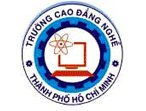 Mã đề:….…....ĐÁP ÁN ĐỀ THI TỐT NGHIỆP NĂM 202…TRÌNH ĐỘ CAO ĐẲNG _ KHÓA 20… - 20…Môn: Lý thuyết tổng hợp nghề nghiệpNghề: Câu 1Nội dung …Điểma- ….…đb-:….…đc-:….…đ……Câu 2…ĐiểmCâu n……ĐiểmTM. HỘI ĐỒNG THI TỐT NGHIỆPTRƯỞNG BAN ĐỀ THI(Ký tên, ghi rõ họ tên)TRƯỞNG TIỂU BAN(Ký tên, ghi rõ họ tên)PHẦNNỘI DUNGKIỂU LOẠI SIZEtiêu đềĐÁP ÁN ĐỀ THI TỐT NGHIỆP NĂM 202… - điền năm thi Tốt nghiệpTRÌNH ĐỘ CAO ĐẲNG/ TRUNG CẤP => chọn loại trình độHoa, đứng, đậm12tiêu đềKHÓA 20… - 20… điền năm khóa thi chính thứcHoa, đứng, đậm12tiêu đềHình thức: Thực hành/ trắc nghiệm/tự luậnMã đáp án:… điền mã  đáp ánĐứng, đậm12Nội dung NỘI DUNG ĐÁP ÁNĐứng, đậm, canh giữa12Phần câu hỏiPHẦN…, B. PHẦN ..Hoa, đứng, đậm, lềtrái12Phần câu hỏiCâu 1: Đứng, đậm, lề trái12Phần câu hỏia, b, c…Thường, đứng12Phần câu hỏi12Điểm…ĐiểmĐứng, đậm, sát lề phảiChú ýChú ý: Đề cho phép / Không cho phép sử dụng tài liệuCán bộ coi thi không giải thích đề Chữ “chú ý” hoa đầu, nghiêng, đậm. còn lại chữ nghiêng. Canh giữa đoạn10Ký xác nhậnGiống như mẫu12